附件1：“含弘研究员岗位”设岗申请表（2021年度）（应聘人员不用填写）党委负责人签字：行政负责人签字：                         年  月  日附件2：大科学装置专项    是    □否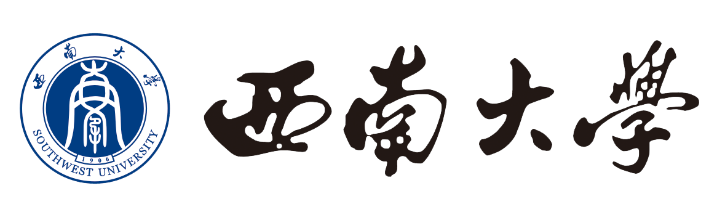 教师岗位选聘申请表（申请了博士后<附件2>的应聘博士不用填写）填表日期：      年     月西南大学人力资源部 制2020年4月一、申请人基本信息二、学术成果（一）论著情况1.论文情况2.著作情况（二）科研项目（三）其他成果（限5项）以上成果须为近5年成果且与成果列表一致（详细成果列表见附件4）三、首聘期工作研究计划及预期目标四、单位考评（一）校外专家通讯评审（二）单位学术委员会考评意见（三）单位党政联席会意见五、学校审核意见附件3：博士后岗位选聘申请表（申请了含弘研究员、教授、副教授、讲师<附件2>的应聘博士不用填写）填表日期：      年     月西南大学人力资源部 制2020年4月一、申请人基本信息二、学术成果及工作计划三、单位考评四、学校审核意见附件4：西南大学教学科研岗位选聘成果列表（申请教师岗填写）说明：以上论著须为申请人近5年为第一作者或通讯作者成果，项目须为主持人。并在送外审成果后标注（送审成果）声明：申请人及所在学院（单位）已按照要求认真填报、审查申报人材料，因填写、审查错误引发的申报评审问题由申请人及所在学院（单位）负责。申请人：附件5：应聘教学科研人员课堂教学考核评价记录表（申请教师岗填写）试 讲 人：　   　　　　  性　别：           出生年月　   　      本科毕业学校：　   　               专    业：　   　            硕士毕业单位：　   　               专业方向：　   　            博士毕业单位：　   　               专业方向：　   　            应 聘 学  院：　    商贸学院        试讲课程：　   　            考核人员：　　　      　考核地点：　　　　    　考核日期：  　　年  　月   　日      （学院盖章）附件6：申请人家人（恋人）信息表附件7：西南大学拟聘人员思想政治表现考察表备注：1.此表为2020年版；2.其他专业技术岗，包括：实验技术、会计审计、图书资料、出版编辑、档案管理、基建工程、计算机工程、卫生技术等系列。设岗单位（盖章）设岗单位（盖章）商贸学院设岗二级学科（一流学科或急需发展学科）设岗二级学科（一流学科或急需发展学科）设岗理由其他任职条件各单位根据学科特点和发展需要，制定并细化本单位“含弘研究员岗位”其他任职条件。各单位根据学科特点和发展需要，制定并细化本单位“含弘研究员岗位”其他任职条件。申请人姓名：二级单位：商贸学院学科及研究方向：申请聘用岗位：含弘研究员□教授□副教授□讲师预计到校日期：学院联系人及手机：黄维兵/13637948051姓名姓名性别姓名拼音照片（1寸免冠）民族民族婚姻状况国籍照片（1寸免冠）籍贯籍贯户口性质农业/非农业农业/非农业农业/非农业出生日期照片（1寸免冠）政治面貌/宗教政治面貌/宗教身份证号照片（1寸免冠）来校前单位来校前单位专业技术职务专业技术职务联系电话联系电话Email：Email：家庭住址家庭住址学历情况获取学位获取学位起止时间起止时间起止时间学校名称学校名称学校名称学校名称专业及研究方向专业及研究方向学历情况学士学士学历情况硕士硕士学历情况博士博士学历情况硕士导师姓名及单位：博士导师姓名及单位：硕士导师姓名及单位：博士导师姓名及单位：硕士导师姓名及单位：博士导师姓名及单位：硕士导师姓名及单位：博士导师姓名及单位：硕士导师姓名及单位：博士导师姓名及单位：硕士导师姓名及单位：博士导师姓名及单位：硕士导师姓名及单位：博士导师姓名及单位：硕士导师姓名及单位：博士导师姓名及单位：硕士导师姓名及单位：博士导师姓名及单位：硕士导师姓名及单位：博士导师姓名及单位：硕士导师姓名及单位：博士导师姓名及单位：工作经历国家国家起止时间起止时间起止时间工作单位工作单位工作单位工作单位职务或职称职务或职称工作经历工作经历工作经历工作经历工作经历国际交流(限5项)国际学术兼职、国际会议重要报告等(1)(1)(1)(1)(1)(1)(1)(1)(1)(1)(1)国际交流(限5项)国际学术兼职、国际会议重要报告等(2)(2)(2)(2)(2)(2)(2)(2)(2)(2)(2)国际交流(限5项)国际学术兼职、国际会议重要报告等(3)(3)(3)(3)(3)(3)(3)(3)(3)(3)(3)国际交流(限5项)国际学术兼职、国际会议重要报告等(4)(4)(4)(4)(4)(4)(4)(4)(4)(4)(4)国际交流(限5项)国际学术兼职、国际会议重要报告等(5)(5)(5)(5)(5)(5)(5)(5)(5)(5)(5)类别合计SCISSCICSSCI国际会议其他总篇数本人一作本人通讯类别合计全国百佳图书出版单位中国出版政府奖获奖单位其他总数主编（著）第1其他类别合计国家级部级省级其他总项数本人主持本人参与成果类别级别项数备注例：国家发明专利国家2专利成果转让共计3000万元例：科研获奖省级一等2重庆市自然科学奖、科技进步奖各1项首聘期工作研究计划和预期目标（含预期成果产出）（可另附页）：本人承诺所填信息均属实，如与事实不符，本人愿承担一切责任。申请人签字：                                                    年    月    日经审核查验，申请人所填信息及提供材料真实无误。单位审核人签字：                                                年    月    日送审成果名称（代表性成果2-4项）：(1)……(2)……(3)……(4)……送审成果名称（代表性成果2-4项）：(1)……(2)……(3)……(4)……送审成果名称（代表性成果2-4项）：(1)……(2)……(3)……(4)……送审成果名称（代表性成果2-4项）：(1)……(2)……(3)……(4)……鉴定单位专家编号专家意见鉴定日期专家1专家2专家3专家4专家5投票结果应到人数实到人数同意弃权反对投票结果分项评价内容很好好一般差分项评价教学能力分项评价科研能力分项评价专业外语分项评价自定首聘期4年计划目标经考评拟聘人员符合       岗位学术水平要求，同意推荐聘用。主任签字：                                                           年  月  日经考评拟聘人员符合       岗位学术水平要求，同意推荐聘用。主任签字：                                                           年  月  日经考评拟聘人员符合       岗位学术水平要求，同意推荐聘用。主任签字：                                                           年  月  日经考评拟聘人员符合       岗位学术水平要求，同意推荐聘用。主任签字：                                                           年  月  日经考评拟聘人员符合       岗位学术水平要求，同意推荐聘用。主任签字：                                                           年  月  日经考评拟聘人员符合       岗位学术水平要求，同意推荐聘用。主任签字：                                                           年  月  日学院同一学科近三年正常晋升教授、副教授职称人员的最低学术成果条件（申报教授、副教授岗位填写）：1.2.……1.引进理由：单位本学科师资队伍现状（教授  人，副教授  人，讲师  人，博士后  人），拟引进人才与本学科师资队伍同类人员水平比较，拟加入团队或组建团队情况，学科是否符合学科规划建设需要；2.单位根据学校要求安排教学考核，考核及测试结果；3.综合考察申请人师德师风、学术道德，综合评价申请人个人素养、学术能力和发展潜力，形成综合性评价意见；4.从海外引进人才需阐述个人背景调查、知识产权、海外申报纳税、来华工作报备等把关情况；5.拟引进人才在本单位公示情况。      单位党委书记签字：                   院长签字：（单位公章）                       年  月  日 国际合作与交流处 港澳台办公室意见（引进人才来自港澳台或具有外国国籍的，提交国际合作与交流处 港澳台办公室审查备案。打印时请删除）              负责人（公章）：                                                                年   月   日人力资源部意见职业能力和心理健康测试：聘用岗位及等级：经办人：                        负责人（公章）：                   年   月   日学校评议意见（含弘岗位及高级岗位）经评议研究，同意选聘作为                 岗位人选。负责人（公章）：                年  月  日申请人姓名：二级单位：商贸学院学科及研究方向：预计到校日期：学院联系人及手机：黄维兵/13637948051姓名姓名性别姓名拼音照片（1寸免冠）民族民族婚姻状况国籍照片（1寸免冠）籍贯籍贯出生地出生日期照片（1寸免冠）政治面貌/宗教政治面貌/宗教身份证号照片（1寸免冠）来校前单位来校前单位专业技术职务专业技术职务联系电话联系电话Email：Email：家庭住址家庭住址学历情况获取学位获取学位起止时间起止时间起止时间学校名称学校名称学校名称学校名称专业及研究方向专业及研究方向学历情况学士学士学历情况硕士硕士学历情况博士博士学历情况硕士导师姓名及单位：博士导师姓名及单位：硕士导师姓名及单位：博士导师姓名及单位：硕士导师姓名及单位：博士导师姓名及单位：硕士导师姓名及单位：博士导师姓名及单位：硕士导师姓名及单位：博士导师姓名及单位：硕士导师姓名及单位：博士导师姓名及单位：硕士导师姓名及单位：博士导师姓名及单位：硕士导师姓名及单位：博士导师姓名及单位：硕士导师姓名及单位：博士导师姓名及单位：硕士导师姓名及单位：博士导师姓名及单位：硕士导师姓名及单位：博士导师姓名及单位：工作经历国家国家起止时间起止时间起止时间工作单位工作单位工作单位工作单位职务或职称职务或职称工作经历工作经历工作经历工作经历工作经历国际交流(限5项)国际学术兼职，国际会议重要报告(1)(1)(1)(1)(1)(1)(1)(1)(1)(1)(1)国际交流(限5项)国际学术兼职，国际会议重要报告(2)(2)(2)(2)(2)(2)(2)(2)(2)(2)(2)国际交流(限5项)国际学术兼职，国际会议重要报告(3)(3)(3)(3)(3)(3)(3)(3)(3)(3)(3)国际交流(限5项)国际学术兼职，国际会议重要报告(4)(4)(4)(4)(4)(4)(4)(4)(4)(4)(4)国际交流(限5项)国际学术兼职，国际会议重要报告(5)(5)(5)(5)(5)(5)(5)(5)(5)(5)(5)代表性成果1.赵亚婷, 朱璇, 马玄, 郭杨美娟※. 采前水杨酸处理对杏果实抗病性及苯丙烷代谢的诱导[J]. 食品科学, 2015, 36(2):216 -220.SSCI 2区2.3.4.5.聘期工作研究计划及预期目标：本人承诺所填信息均属实，如与事实不符，本人愿承担一切责任。申请人签字：                                          年   月    日本单位对申请人提供的本表信息已核实。单位审核人签字：                                     年    月    日同意接收。合作导师签字：                                        年    月    日单位学术委员会综合考评意见：单位学术委员会综合考评意见：单位学术委员会综合考评意见：单位学术委员会综合考评意见：单位学术委员会综合考评意见：单位学术委员会综合考评意见：单位学术委员会综合考评意见：投票结果应到人数实到人数同意弃权反对反对投票结果分项评价内容很好好一般差差分项评价沟通能力分项评价科研能力分项评价专业外语经考评并商议表决，同意推荐作为博士后岗位选聘人选。主任签字：                                         年  月  日经考评并商议表决，同意推荐作为博士后岗位选聘人选。主任签字：                                         年  月  日经考评并商议表决，同意推荐作为博士后岗位选聘人选。主任签字：                                         年  月  日经考评并商议表决，同意推荐作为博士后岗位选聘人选。主任签字：                                         年  月  日经考评并商议表决，同意推荐作为博士后岗位选聘人选。主任签字：                                         年  月  日经考评并商议表决，同意推荐作为博士后岗位选聘人选。主任签字：                                         年  月  日经考评并商议表决，同意推荐作为博士后岗位选聘人选。主任签字：                                         年  月  日单位党政联席会意见单位党政联席会意见单位党政联席会意见单位党政联席会意见单位党政联席会意见单位党政联席会意见单位党委书记签字：                  院长签字：   （单位公章）                                      年  月  日单位党委书记签字：                  院长签字：   （单位公章）                                      年  月  日单位党委书记签字：                  院长签字：   （单位公章）                                      年  月  日单位党委书记签字：                  院长签字：   （单位公章）                                      年  月  日单位党委书记签字：                  院长签字：   （单位公章）                                      年  月  日单位党委书记签字：                  院长签字：   （单位公章）                                      年  月  日流动站审核备案（与博士专业非同一一级学科）流动站审核备案（与博士专业非同一一级学科）流动站审核备案（与博士专业非同一一级学科）流动站审核备案（与博士专业非同一一级学科）流动站审核备案（与博士专业非同一一级学科）流动站审核备案（与博士专业非同一一级学科）同意接受。流动站负责人签字：                                       年  月  日同意接受。流动站负责人签字：                                       年  月  日同意接受。流动站负责人签字：                                       年  月  日同意接受。流动站负责人签字：                                       年  月  日同意接受。流动站负责人签字：                                       年  月  日同意接受。流动站负责人签字：                                       年  月  日国际合作与交流处 港澳台办公室意见（来自港澳台或具有外国国籍）负责人（公章）：年   月   日人力资源部意见职业能力和心理健康测试：经评议研究，同意选聘作为      岗位。经办人：                 负责人（公章）：              年   月   日一、论著情况（不超过10项）按照文献格式填写/检索源及分区1.SHAO YU, ZENG JI,ZENG HONG,LI WEN※. The chemical treatments combined with antagonistic yeast control anthracnose and maintain the quality of postharvest mango fruit [J]. Journal of Integrative Agriculture, 2019, 18(5):1 159 -1 169.SCI 1区2.赵亚婷, 朱璇, 马玄，郭杨美娟※. 采前水杨酸处理对杏果实抗病性及苯丙烷代谢的诱导[J]. 食品科学, 2015, 36(2):216 -220.SSCI 2区（送审成果）3.……二、科研项目（5项）项目名称/项目来源/起止年月/经费1.中美婚姻制度比较研究/国家社科基金一般项目/201905-202305/20万；2.……三、其他成果（5项）成果名称/成果类别/授予部门/被授予（获奖）人/获取年月1.一种新型扫地机器人/国家发明专利/张涛、李玉、王栋梁/国家知识产权局/201904；2.……学院审核人：学院盖章评价内容评价指标项目优良中差试讲准备授课内容为本科相关专业课程内容是□ 否□是□ 否□是□ 否□是□ 否□教学规范教态自然大方，仪容端庄得体，教学情绪饱满，富有感染力□□□□教学规范教学语言规范，普通话标准、流畅，若为外语类或双语教学语言转换自如□□□□教学规范板书设计合理，书写规范美观，字迹清晰可辩□□□□教学规范教学手段协同配合，能合理使用各种教学媒体辅助教学□□□□教学内容教学方法教学目标明确，教学思路清晰，教学主线明朗，不跑题不偏题□□□□教学内容教学方法内容表述科学准确，解析清晰透彻□□□□教学内容教学方法逻辑性强，脉络清晰，详略得当，重点突出、难点突破□□□□教学内容教学方法理论联系实际，例证贴切，形象生动，教学深入浅出□□□□教学内容教学方法能吸收学科新成果，反映或联系学科发展的新思路、新概念，知识视野及思维视野开阔□□□□教学内容教学方法有相对完整的教学过程设计，教学进程安排合理□□□□教学内容教学方法有课堂监控意识，能有效组织管理课堂，教学氛围良好□□□□教学内容教学方法能有意识地使用对话、合作、探究等方式进行教学，能有效启发学生思维□□□□教学内容教学方法能准确把握授课时间，课内时间利用充分、有效□□□□答辩环节对教学与科研的关系有一定的认识和理解 □□□□答辩环节有主动研究教学的意识，对教学工作、师生关系等有正确的认识和理解□□□□答辩环节有从事教学工作的热情□□□□综合评议：1.应聘人员有哪些优点？存在哪些问题与不足？2.应聘人员是否有从教经历？是否具备教师基本素质和基本的课堂教学技能？是否达到较为满意的课堂教学效果？综合评议：1.应聘人员有哪些优点？存在哪些问题与不足？2.应聘人员是否有从教经历？是否具备教师基本素质和基本的课堂教学技能？是否达到较为满意的课堂教学效果？综合评议：1.应聘人员有哪些优点？存在哪些问题与不足？2.应聘人员是否有从教经历？是否具备教师基本素质和基本的课堂教学技能？是否达到较为满意的课堂教学效果？综合评议：1.应聘人员有哪些优点？存在哪些问题与不足？2.应聘人员是否有从教经历？是否具备教师基本素质和基本的课堂教学技能？是否达到较为满意的课堂教学效果？综合评议：1.应聘人员有哪些优点？存在哪些问题与不足？2.应聘人员是否有从教经历？是否具备教师基本素质和基本的课堂教学技能？是否达到较为满意的课堂教学效果？综合评议：1.应聘人员有哪些优点？存在哪些问题与不足？2.应聘人员是否有从教经历？是否具备教师基本素质和基本的课堂教学技能？是否达到较为满意的课堂教学效果？考核结论优□        良        中□        差□优□        良        中□        差□优□        良        中□        差□优□        良        中□        差□优□        良        中□        差□申请人信息姓名姓名应聘单位商贸学院商贸学院配偶或恋人信息：（请在□内划“√”）     有配偶      有恋人     无配偶和恋人配偶或恋人信息：（请在□内划“√”）     有配偶      有恋人     无配偶和恋人配偶或恋人信息：（请在□内划“√”）     有配偶      有恋人     无配偶和恋人配偶或恋人信息：（请在□内划“√”）     有配偶      有恋人     无配偶和恋人配偶或恋人信息：（请在□内划“√”）     有配偶      有恋人     无配偶和恋人配偶或恋人信息：（请在□内划“√”）     有配偶      有恋人     无配偶和恋人配偶或恋人信息：（请在□内划“√”）     有配偶      有恋人     无配偶和恋人配偶或恋人信息：（请在□内划“√”）     有配偶      有恋人     无配偶和恋人配偶或恋人信息：（请在□内划“√”）     有配偶      有恋人     无配偶和恋人配偶/恋人基本情况姓名性别性别出生年月配偶/恋人基本情况政治面貌民族民族籍贯配偶/恋人基本情况电子邮箱联系电话配偶/恋人基本情况工作单位职称/职务配偶/恋人基本情况通信地址邮编配偶/恋人学习经历（从本科填起）起止时间学校名称及专业学校名称及专业学校名称及专业学校名称及专业学校名称及专业学校名称及专业获得学位配偶/恋人学习经历（从本科填起）配偶/恋人学习经历（从本科填起）配偶/恋人学习经历（从本科填起）配偶/恋人学习经历（从本科填起）配偶/恋人工作经历（时间应连续）起止时间工作单位工作单位工作单位工作单位工作单位工作单位职称/职务配偶/恋人工作经历（时间应连续）配偶/恋人工作经历（时间应连续）配偶/恋人工作经历（时间应连续）本人及配偶的父母信息： 本人及配偶的父母信息： 本人及配偶的父母信息： 本人及配偶的父母信息： 本人及配偶的父母信息： 本人及配偶的父母信息： 本人及配偶的父母信息： 本人及配偶的父母信息： 本人及配偶的父母信息： （1）本人父亲姓名（1）本人父亲姓名工作单位及职务工作单位及职务（2）本人母亲姓名（2）本人母亲姓名工作单位及职务工作单位及职务（3）配偶父亲姓名（3）配偶父亲姓名工作单位及职务工作单位及职务（4）配偶母亲姓名（4）配偶母亲姓名工作单位及职务工作单位及职务姓    名性    别出生年月年   月政治面貌民    族籍    贯  省    市   区/县最高学历最高学位专    业原学习(工作)单位拟聘二级单位商贸学院岗位类别□教师岗    □专职辅导员岗（含心理健康教育专职教师）     □管理岗其他专业技术岗（             系列）        其他（_____________）考察方式实地考察	  函询     其他（                     ）实地考察	  函询     其他（                     ）实地考察	  函询     其他（                     ）实地考察	  函询     其他（                     ）实地考察	  函询     其他（                     ）征求意见对象所在学习（工作）单位领导     所在支部书记    导师   辅导员    同学    同事     推荐人        考察对象户口所在地派出所考察对象居住地所在居委会或村委会   考察对象的人事档案管理单位其他（                     ）所在学习（工作）单位领导     所在支部书记    导师   辅导员    同学    同事     推荐人        考察对象户口所在地派出所考察对象居住地所在居委会或村委会   考察对象的人事档案管理单位其他（                     ）所在学习（工作）单位领导     所在支部书记    导师   辅导员    同学    同事     推荐人        考察对象户口所在地派出所考察对象居住地所在居委会或村委会   考察对象的人事档案管理单位其他（                     ）所在学习（工作）单位领导     所在支部书记    导师   辅导员    同学    同事     推荐人        考察对象户口所在地派出所考察对象居住地所在居委会或村委会   考察对象的人事档案管理单位其他（                     ）所在学习（工作）单位领导     所在支部书记    导师   辅导员    同学    同事     推荐人        考察对象户口所在地派出所考察对象居住地所在居委会或村委会   考察对象的人事档案管理单位其他（                     ）考察实施(考察的时间、地点、步骤)(考察的时间、地点、步骤)(考察的时间、地点、步骤)(考察的时间、地点、步骤)(考察的时间、地点、步骤)考察意见(考察对象政治立场、思想观念、道德品质、遵纪守法等方面综合表现)(考察对象政治立场、思想观念、道德品质、遵纪守法等方面综合表现)(考察对象政治立场、思想观念、道德品质、遵纪守法等方面综合表现)(考察对象政治立场、思想观念、道德品质、遵纪守法等方面综合表现)(考察对象政治立场、思想观念、道德品质、遵纪守法等方面综合表现)考察结论优秀            合格           不合格有无其他需要说明的情况：有（另附说明）       无二级党组织书记签字（加盖公章）：                    年  月   日优秀            合格           不合格有无其他需要说明的情况：有（另附说明）       无二级党组织书记签字（加盖公章）：                    年  月   日优秀            合格           不合格有无其他需要说明的情况：有（另附说明）       无二级党组织书记签字（加盖公章）：                    年  月   日优秀            合格           不合格有无其他需要说明的情况：有（另附说明）       无二级党组织书记签字（加盖公章）：                    年  月   日优秀            合格           不合格有无其他需要说明的情况：有（另附说明）       无二级党组织书记签字（加盖公章）：                    年  月   日